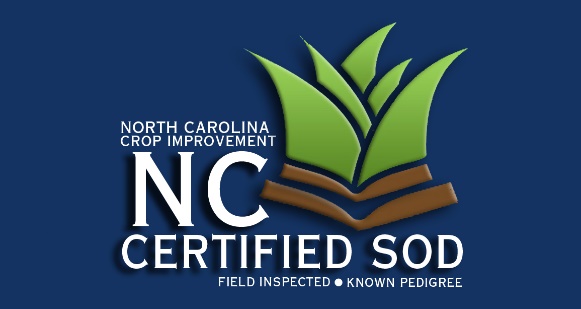 WARM SEASON TURF APPLICATIONDATE: ____________GROWER:   	Certification Number:  	CONTACT:   	Telephone: 	ADDRESS:   	Email:  	 		Fax:   	Applications for certification are due April 1. A $100 late fee will be charged for each application after April 1.  Please verify your address (if your address has changed). Check your telephone area code and number and include your fax number and email address if you have one.Please verify below the Varieties, Generation, Farm Name, Field Number (if applicable), and Acreage of each Field that you want inspected for this year at your operation. Strike through and make any corrections.  Use additional lines for acreage not listed.To complete the application process, sign, date and return this form to our office.Signature							 	Date				GROWER:   	Certification Number:  	Newly Added Acreage  If you added new acreage during the past year, and already had a pre-plant inspection done please complete the application below.  You must submit Source of Seed Tags for new varieties.PREPLANT INSPECTION REQUESTTo complete the application process, sign, date and return this form to our office.Signature							 	Date				VarietyClassFarm NameField NumberAcreageExample:    TifwayC             Allman PlaceAA1 	         A115.25VARIETYField NameField #Previous CropSource of Planting SeedSource of Planting SeedSource of Planting SeedTo Be InspectedTo Be InspectedVARIETYField NameField #Previous CropProducerClassAmt. PlantedClassAcresVARIETYField NameField #Previous CropTo Be InspectedTo Be InspectedVARIETYField NameField #Previous CropClassAcres